Trajnim për zbatimin e OGP - Pjesëmarrja dhe Bashkëkrijimi i Standardeve në Shqipëri.Në datë 06 Qershor 2023, u zhvillua trajnimi nga Ministri i Shtetit për Standardet dhe Shërbimet, në bashkëpunim me ReSPA, në kuadër të zbatimit të Planit të Veprimit të OGP 2023 – 2025, me pjesëmarrjen e pikave fokale nga Ministritë e Linjës, OSHC dhe institucione të cilët hartuan planin e veprimit të OGP-së 2023 – 2025.Në këtë trajnim morrën pjesë përfaqësues nga Drejtoria e Politikave dhe Strategjive në Fushën e Drejtësisë/Ministria e Drejtësisë, në cilësinë e strukturës teknike për hartimin dhe zbatimin e komponentin “Aksesi në drejtësi”. Trajnimi ofrojë aspekte të ndryshme të metodologjisë së re të OGP dhe komunikimit, hartimin e qëllimeve, objektivave dhe implementimin e masave të planeve kombëtare, si dhe ofroj një panoramë lidhur me rëndësinë e shoqërisë civile në këtë proces. Koordinimi i këtij procesi është mjaft i rëndësishëm për të bashkërenduar punën me të gjithë aktorët e përfshirë, bashkë me dialogun e qëndrueshëm të të gjithë palëve të përfshira.Ky trajnim do të shërbejë në rritjen e efektivitetit në implementimin e angazhimeve të planit të veprimit të OGP për periudhën 2023-2025. Për më shumë: https://respaweb.eu/0/news/565?fbclid=IWAR1MPW5ZEvGsDFIuMDs4waFLZtMEHyOvMT3_6rsphfsv8O4Aq-bs51UfK9E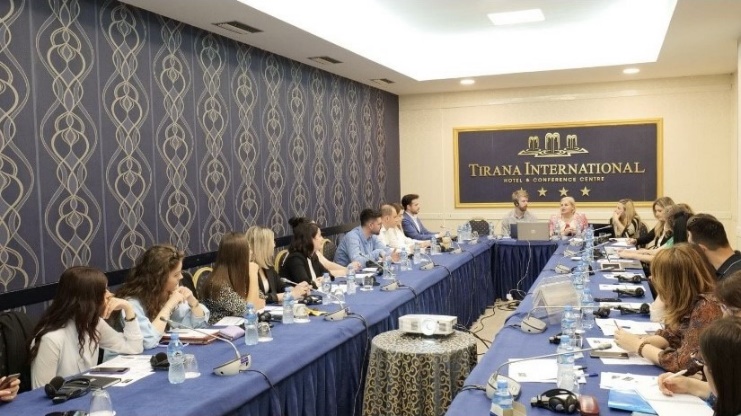 